РЕШЕНИЕ29.12.2016                                                                                                                                № 47Об утверждении Положения о порядке управления и распоряжения
муниципальной собственностью муниципального образования
Красногорский сельсовет        В соответствии со статьей 51 Федерального закона от 6 октября 2003 года № 131 -ФЗ «Об общих принципах организации местного самоуправления в Российской Федерации», руководствуясь Уставом муниципального образования Красногорский сельсовет, Совет депутатов муниципального образования Красногорский сельсовет решил:
        1. Утвердить Положение «О порядке управления и распоряжения муниципальной собственностью муниципального образования Красногорский сельсовет» (далее положение).
        2. Настоящее решение вступает в силу после его официального
 опубликования (обнародования).Глава сельсовета – председатель Совета депутатов муниципального образования  Красногорский сельсовет                                     К.Р.Латфулин                        Приложение             к решению Совета депутатов муниципального образования Красногорский сельсовет       от  29.12.2016    №47 Положение о порядке управления и распоряжения
муниципальной собственностью муниципального образования Красногорский сельсовет
1. Общие положения1.1. Настоящее Положение определяет в соответствии с Федеральным законом «Об общих принципах организации местного самоуправления в Российской Федерации» и Уставом муниципального образования Красногорский сельсовет (далее - Устав) порядок управления и распоряжения муниципальным имуществом муниципального образования Красногорский сельсовет (далее - сельское поселение), а также регулирует отношения., возникающие в связи с реализацией органами местного самоуправления муниципального образования Красногорский сельсовет полномочий собственника по владению, пользованию и распоряжению имуществом, находящимся в муниципальной собственности.
1.2. Особенности отчуждения муниципального имущества сельского поселения устанавливаются законодательством о приватизации, законодательством о разграничении собственности и передаче объектов из муниципальной собственности сельского поселения в государственную собственность Российской Федерации, собственность других муниципальных образований, а также настоящим Положением,
1.3. Вопросы управления и распоряжения муниципальным имуществом сельского поселения, не урегулированные настоящим Положением, регулируются принимаемыми в соответствии с федеральным законодательством и законодательством Оренбургской области, решениями Совета депутатов сельсовета.
2. Объекты муниципальной собственности муниципального образования  Красногорский сельсовет
2.1. К объектам муниципальной собственности сельского поселения относится имущество, переданное в собственность сельского поселения из федеральной собственности, из собственности Оренбургской области, других муниципальных образований, приобретаемое в порядке купли-продажи, дарения, а также иное имущество, принадлежащее сельскому поселению на праве собственности,
2.2. В собственности сельского поселения может находиться:
1) имущество, предназначенное для решения вопросов местного значения, установленных Федеральным законом «Об общих принципах организации местного самоуправления в Российской Федерации»;
2) имущество, предназначенное для осуществления отдельных государственных полномочий, переданных органам местного самоуправления сельского поселения в случаях, установленных федеральными законами и законами Оренбургской области;
3) имущество, предназначенное для обеспечения деятельности органов местного самоуправления и должностных лиц местного самоуправления, муниципальных служащих, работников муниципальных предприятий и учреждений сельского поселения в соответствии с решениями Совета депутатов муниципального образования Красногорский  сельсовет (далее - Совет поселения);
4) имущество, необходимое для решения вопросов, право решения, которых предоставлено органам местного самоуправления федеральными законами и которые не отнесены к вопросам местного значения,
2.3. Средства бюджета сельского поселения и иное муниципальное имущество, не закрепленное за муниципальными унитарными предприятиями и муниципальными учреждениями сельского поселения, составляют муниципальную казну сельского поселения.
3. Полномочия органов местного самоуправления в области
управления и распоряжения муниципальным имуществом
муниципального образования Красногорский  сельсовет
3.1. От имени муниципального образования полномочия собственника муниципального образования Красногорский сельсовет муниципального имущества в пределах полномочий, определенных Уставом поселения, настоящим Положением и муниципальными правовыми актами, осуществляет администрация муниципального образования Красногорский сельсовет (далее – администрация поселения).
3.2. Полномочия Совета поселения
Совет поселения:
1) утверждает ежегодный прогнозный план (программу) приватизации муниципального имущества;
2) определяет порядок учета муниципальной собственности;
3) направляет предложения соответствующему федеральному органу исполнительной власти в случаях передачи имущества из муниципальной собственности в федеральную, уполномоченному исполнительному органу государственной власти - в случае передачи имущества из
муниципальной собственности в государственную собственность;
4) вносит предложения о передаче имущества федеральному органу исполнительной власти, осуществляющему полномочия собственника имущества, в случае передачи имущества из федеральной собственности в собственность муниципальную и из муниципальной собственности в федеральную собственность и аналогичные предложения уполномоченным исполнительным органом государственной власти субъектов Российской Федерации, осуществляющим полномочия собственника имущества, в случае передачи имущества из собственности субъектов Российской Федерации в муниципальную собственность и из муниципальной собственности в собственность субъектов Российской Федерации;
5) утверждает методику расчета арендной платы за использование муниципального имущества;
6) осуществляет иные полномочия по определению порядка управления
и распоряжения имуществом, находящимся в муниципальной собственности
сельского поселения, в соответствии с законодательством.
3.3. Полномочия администрации муниципального образования Красногорский сельсовет
Администрация поселения:
1) осуществляет управление и распоряжение муниципальным имуществом в порядке, устанавливаемом законами и настоящим Положением;
2) рассматривает обращения организаций различных форм собственности о передаче находящегося на их балансе имущества в муниципальную собственность;
3) принимает решение о создании, реорганизации и ликвидации муниципальных унитарных предприятий и муниципальных учреждений, определяет предмет и цели их деятельности;
4) осуществляет полномочия учредителя и собственника имущества муниципальных унитарных предприятий от имени муниципального образования;
5) принимает решения о приватизации муниципальных объектов недвижимого имущества в соответствии с прогнозным планом, утвержденным Советом депутатов;
6) принимает решения о приобретении имущества в муниципальную собственность;
7) принимает решение о передаче муниципального имущества в хозяйственное ведение и оперативное управление, об изъятии муниципального имущества из хозяйственного ведения, оперативного управления в установленном порядке;
8) принимает решения о передаче муниципального имущества с баланса на баланс муниципальных унитарных предприятий и муниципальных учреждений;
9) принимает решение о передаче муниципального имущества в безвозмездное пользование;
10) определяет порядок списания муниципального имущества.
11) осуществляет иные полномочия по управлению и распоряжению муниципальным имуществом сельского поселения в соответствии с законодательством и решениями Совета депутатов.4. Сделки с объектами муниципальной собственности муниципального образования Красногорский сельсовет4.1. В отношении муниципального имущества сельского поселения, на которое распространяется действие настоящего Положения, могут совершаться любые сделки, не противоречащие гражданскому законодательству Российской Федерации, с юридическими лицами, физическими лицами, Российской Федерацией и ее субъектами и другими субъектами гражданских правоотношений.
Сделки с муниципальной собственностью от имени сельского поселения совершаются администрацией сельского поселения в пределах их компетенции, установленной нормативными правовыми актами Российской Федерации, решениями Совета депутатов и настоящим Положением.
4.2. Объекты муниципальной собственности сельского поселения могут возмездно или безвозмездно передаваться (отчуждаться) в собственность физических и юридических лиц в порядке, установленном законодательством Российской Федерации.
4.3. Решениями Совета поселения и принимаемыми в соответствии с ними иными нормативными правовыми актами могут устанавливаться ограничения и запреты на отчуждение объектов муниципальной собственности сельского поселения, имеющих наиболее важное историческое, культурное, социальное или экономическое значение для сельского поселения.
4.4.Заключение договоров аренды, договоров безвозмездного пользования, договоров доверительного управления имуществом, иных договоров, предусматривающих переход прав владения и (или) пользования в отношении муниципального имущества, не закрепленного на праве хозяйственного ведения или оперативного управления, может быть осуществлено только по результатам проведения конкурсов или аукционов на право заключения этих договоров.
Проведение конкурсов или аукционов на право заключения этих договоров осуществляется в порядке, установленном законодательством.
4.5. Приватизация (возмездное отчуждение) имущества сельского поселения осуществляется в соответствии с Федеральным законом «О приватизации государственного и муниципального имущества».
Приватизации подлежит муниципальное имущество, подлежащее отчуждению или перепрофилированию в соответствии с Федеральным законом «Об общих принципах организации местного самоуправления в Российской Федерации», а также иное имущество, сохранение которого в муниципальной собственности сельского поселения нецелесообразно.
4.6.Правоотношения, возникающие и при использовании и распоряжении объектами муниципальной собственности, не предусмотренные настоящим Положением, регулируются законодательством Российской Федерации.
4.7. В залоговых сделках, обеспечивающих обязательства сельского поселения, в качестве залогодателя выступает администрация сельского поселения.
Указанные договоры залога от имени сельского поселения подписываются Главой сельского поселения.
4.8. Залог муниципального имущества сельского поселения может осуществляться для обеспечения:
1) обязательств сельского поселения;
2) обязательств муниципальных унитарных предприятий сельского
поселения;
5. Управление и распоряжение муниципальной собственностью муниципального образования Красногорский сельсовет
связанное с созданием,
реорганизацией и ликвидацией муниципальных унитарных
предприятий и муниципальных учреждений
5.1. На основе (с использованием) муниципального имущества сельского поселения могут быть созданы:
1) муниципальные унитарные предприятия сельского поселения, основанные на праве хозяйственного ведения;
2) муниципальные казенные предприятия сельского поселения, основанные на праве оперативного управления;
3) муниципальные учреждения сельского поселения, основанные на праве оперативного управления;
4) хозяйственные общества;
5) фонды и иные некоммерческие организации.
5.2. Управление муниципальным унитарным предприятием (муниципальным учреждением) сельского поселения, включая управление и распоряжение муниципальным имуществом, закрепленным за предприятием (учреждением), осуществляет руководитель предприятия (учреждения) в пределах своей компетенции.
5.3. Контроль за сохранностью и использованием муниципального имущества, находящегося в хозяйственном ведении или оперативном управлении муниципальных унитарных предприятий и муниципальных учреждений, осуществляется администрацией сельского поселения, осуществляющей организационно- методическое руководство, координацию и контроль за деятельностью муниципальных унитарных предприятий и муниципальных учреждений сельского поселения
6. Учет муниципального и муниципального образования Красногорский сельсовет имущества 
и контроль за его использованием
6.1. Муниципальное имущество сельского поселения подлежит обязательному учету. Ведение реестра муниципальной собственности возлагается на администрацию сельского поселения.
6.2. Реестр включает в себя перечень объектов муниципальной собственности, в том числе имущество муниципальных унитарных предприятий и муниципальных учреждений, акций (долей), принадлежащих в хозяйственных обществах сельского поселения, ценных бумаг, объектов муниципальной собственности, составляющих местную казну, а также данные об указанных объектах.
Ведение реестра и предоставление сведений содержащихся в реестре осуществляется администрацией сельского поселения в соответствии с постановлением Правительства РФ.
6.3. Контроль за использованием муниципального имущества сельского поселения осуществляет администрация.7. Источники финансирования мероприятий по управлению и распоряжению 
имуществом муниципального образования Красногорский сельсовет
7.1. Финансирование мероприятий по управлению и распоряжению муниципальным имуществом сельского поселения осуществляется за счет средств бюджета муниципального образования Красногорский сельсовет (далее - бюджет поселения), а также за счет внебюджетных источников.
7.2. За счет средств бюджета поселения финансируются следующие мероприятия:
1) приобретение в муниципальную собственность сельского поселения предприятий и иного имущества, ценных бумаг, принадлежащих юридическим и физическим лицам, Российской Федерации, субъектам Российской Федерации, необходимых для осуществления полномочий по решению вопросов местного значения сельского поселения;
2) оплата уставных фондов муниципальных унитарных предприятий сельского поселения;
3) ведение реестра муниципальной собственности сельского поселения;
4) обеспечение контроля за сохранностью и эффективным использованием муниципального имущества сельского поселения;
5) обеспечение совершения сделок с муниципальным имуществом сельского поселения;
6) иные мероприятия по управлению муниципальным имуществом сельского поселения, предусмотренные, нормативными правовыми актами Российской Федерации, настоящим Положением решениями Совета поселения и администрации сельского поселения.
7.3. Приобретение имущества, ценных бумаг в муниципальную собственность сельского поселения осуществляется на основании решения администрации поселения, в пределах средств, предусмотренных на эти цели в бюджете сельского поселения на текущий финансовый год.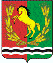 СОВЕТ     ДЕПУТАТОВМУНИЦИПАЛЬНОГО   ОБРАЗОВАНИЯ    КРАСНОГОРСКИЙ СЕЛЬСОВЕТАСЕКЕЕВСКОГО РАЙОНА    ОРЕНБУРГСКОЙ ОБЛАСТИ